                                 P R O P O Z Í C I E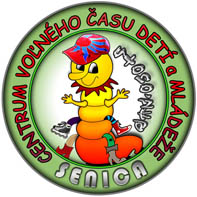 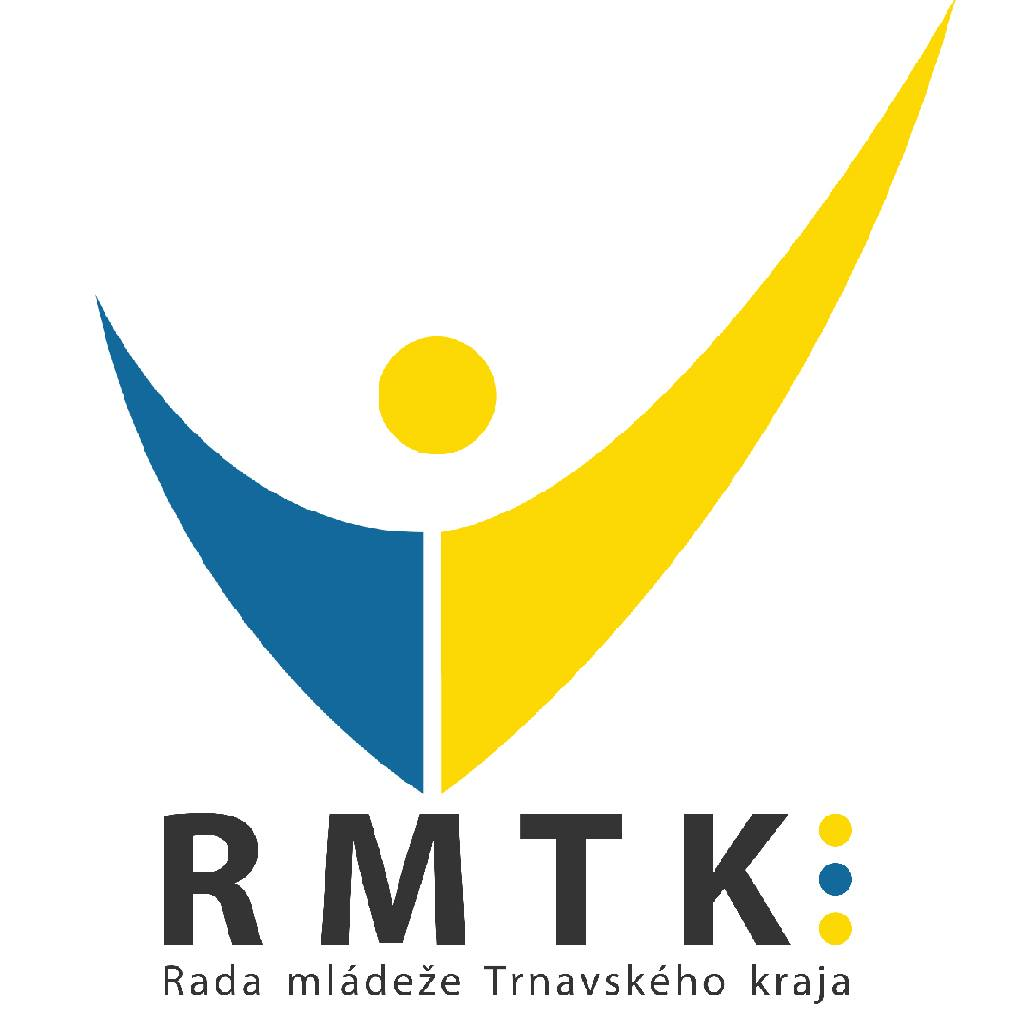 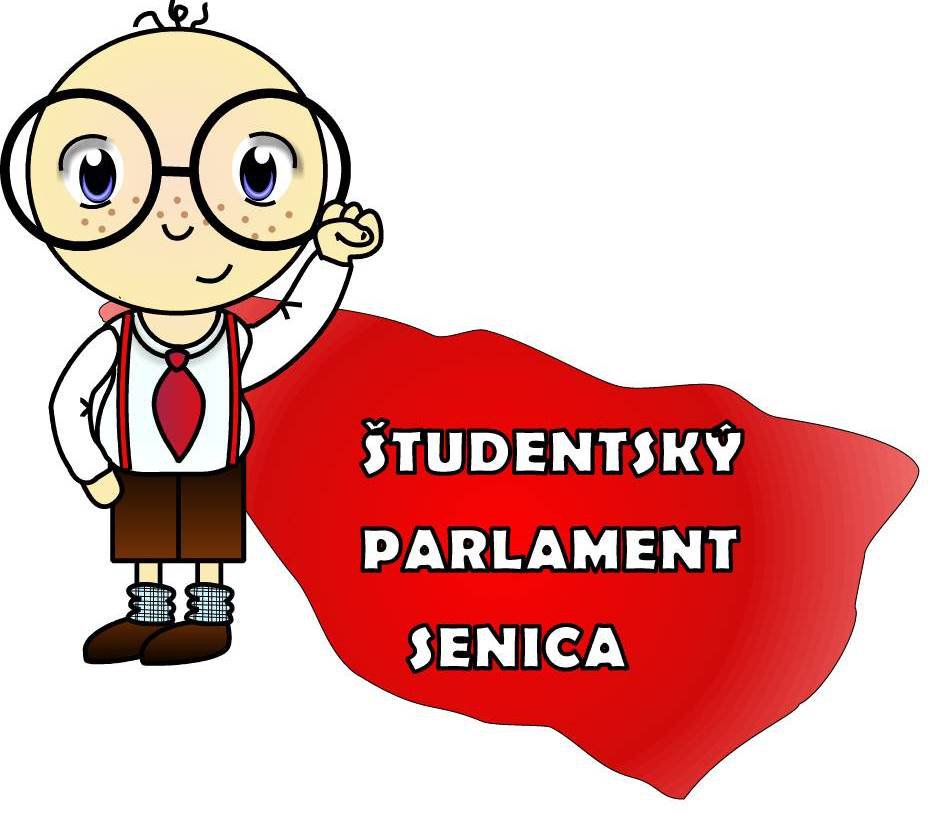                        1. ročník literárnej súťaže pre mládež  ČO POTOM?Vyhlasovateľ a organizátor: Študentský parlament Senica, Sadová 646/8, Senica         Rada mládeže Trnavského kraja, Limbová 6052/4, TrnavaCharakteristika súťaže :Cieľom nepostupovej amatérskej súťaže Čo potom? je vzbudiť záujem žiakov a študentov o situáciu okolo nás a jej dôsledky. Chceme vytvoriť prostredie, v ktorom budú môcť rozvinúť kritické i kreatívne myslenie, prezentovať inšpiratívne návrhy, či vlastné riešenia na aktuálnu situáciu. Členovia Študentského parlamentu v Senici sa preto rozhodli usporiadať literárnu súťaž, s témami týkajúcimi sa koronavírusu. Radi by sme takto podporili mladých autorov v tvorbe, napriek nepriaznivým podmienkam, a otvorili priestor na diskusiu.  Takže, ak si  študent vo veku  stredoškoláka,  neváhaj a prihlás sa! Napíš svoj názor  ČO POTOM, fantázii sa medze nekladú. Súťaží sa o skvelé ceny.Podmienky súťaže:1. Literárnej súťaže sa môžu zúčastniť autori vo veku 14 – 19 rokov, ktorí  doposiaľ  knižne     nepublikovali (časopisy, tlač, brožúry sa nerátajú)2. Súťažiaci môžu zaslať max. DVA PROZAICKÉ útvary v rozsahu max. 5 strán     formátu  A4, každá napísaná samostatne. Práce a prihlášky  sa zasielajú len     v elektronickej  podobe (word). Práca nesmie byť podpísaná – potrebné údaje     budú uvedené v priloženej prihláške3. Súťažné práce musia byť v slovenskom jazyku, pôvodné, určené pre túto súťaž     a nemôžu byť publikované až do vyhlásenia výsledkov4. Vekové kategórie súťaže: 14 – 16 rokov a 17 – 19 rokov5. Témy súťaže:  hlavná téma „Pandémia 2020 a čo bude po nej“                  inšpiratívne námety: ekonomika, ekológia, šport, kultúra, ale i vzťahy, ľudské                    práva, spolupatričnosť, sloboda pohybu, spoločnosť, atď.6. Literárne formy : úvaha, esej, fejtón, poviedka...	(nie je presne určené) 7. Víťazi súťaže v každej kategórii získajú finančnú odmenu, ostatní úspešní účastníci     na 2. a 3. miestach získajú vecnú odmenu.8. Víťazné práce budú publikované v regionálnej tlači Trnavského krajaUzávierka prác: 10. júna 2020Záväznú prihlášku a súťažné práce treba poslať na e-mail: zsparlamentse@centrum.sk Termín vyhlásenia výsledkov:  do 10. júla 2020  (ak budú povolené podujatia v menšom počte účastníkov,  bude v Senici  zorganizované slávnostné vyhodnotenie, s účasťou poroty a hostí, s prezentáciou víťazných prác...) Organizátori si vyhradzujú právo zmeny v propozíciách súťaže.Kontakty na ďalšej strane.V Senici, 30.4.2020	Adela Sadloňová	predsedníčka Študentského parlamentu mesta SenicaKontakty:Adela Sadloňová, predsedníčka Študentského parlamentu mesta Senica, 0949299724, e-mail: adasadlonova@gmail.comDana Kopecká, CVČ Senica, koordinátorka Študentského parlamentu mesta Senica, 0907774406, e-mail:  kopecka.cvc@gmail.comDušan Sabo, predseda Rady Mládeže Trnavského kraja, 0915520951 email: rmtk.tt@gmail.com